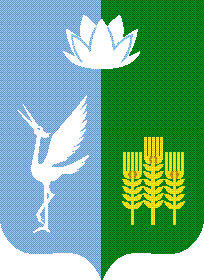 ИЗБИРАТЕЛЬНАЯ КОМИССИЯЧКАЛОВСКОГО СЕЛЬСКОГО ПОСЕЛЕНИЯ
СПАССКОГО МУНИЦИПАЛЬНОГО РАЙОНАРЕШЕНИЕс. Чкаловское
 О создании Рабочей группы по приему и проверке документов, представляемых кандидатами в  избирательную комиссию Чкаловского сельского поселения Спасского муниципального района на выборах главы Чкаловского сельского поселения, депутатов муниципального комитета Чкаловского сельского поселения Спасского муниципального района, назначенных на 13 сентября 2020 года.В целях организации деятельности избирательной комиссии Чкаловского сельского поселения Спасского муниципального района на период избирательных кампаний в соответствии с решениями  избирательной комиссии Чкаловского сельского поселения Спасского муниципального  района № 5/5 от 03.07.2020 года «О назначении и утверждении даты выборов и утверждении календарного плана мероприятий по подготовке и проведению выборов главы Чкаловского сельского поселения Спасского муниципального района» и № 5/6 от 03.07.2020 года «О назначении и утверждении даты выборов и утверждении календарного плана мероприятий по подготовке и проведению выборов депутатов муниципального комитета Чкаловского сельского поселения Спасского муниципального района»,  руководствуясь частью статьями 21,27 Избирательного кодекса Приморского края, руководствуясь статьями 24.27 Федерального закона «Об основных гарантиях избирательных прав и права на участие в референдуме граждан Российской Федерации»,  избирательная комиссия Чкаловского сельского поселения Спасского муниципального  района,РЕШИЛА:Создать Рабочую группу по приему и проверке документов, представляемых кандидатами в избирательную комиссию Чкаловского сельского поселения Спасского муниципального района в период избирательной кампании по выборам главы Чкаловского сельского поселения Спасского муниципального района и депутатов муниципального комитета Чкаловского сельского поселения Спасского муниципального района, назначенных на 13 сентября 2020 года (далее–Рабочая группа), утвердив её состав: ______________ – председатель избирательной комиссии Чкаловского сельского поселения Спасского муниципального района, руководитель рабочей группы;_______________ - заместитель председателя избирательной комиссии Чкаловского сельского поселения Спасского муниципального района;_______________ – секретарь избирательной комиссии Чкаловского сельского поселения Спасского муниципального района;_______________ – член избирательной комиссии Чкаловского сельского поселения Спасского муниципального района;_______________ – член избирательной комиссии Чкаловского сельского поселения Спасского муниципального района;_______________ – член избирательной комиссии Чкаловского сельского поселения Спасского муниципального района;_______________ – член избирательной комиссии Чкаловского сельского поселения Спасского муниципального района;_______________ – член избирательной комиссии Чкаловского сельского поселения Спасского муниципального района.Утвердить Положение о Рабочей группе по проверке документов, представляемых кандидатами в избирательную комиссию Чкаловского сельского поседения Спасского муниципального района  в период избирательной кампании по выборам главы Чкаловского сельского поселения Спасского муниципального района и депутатов муниципального комитета Чкаловского сельского поселения Спасского муниципального района, назначенных на 13 сентября 2020 года (прилагается).Направить настоящее решение в Избирательную комиссию Приморского края для размещения на официальном сайте в информационно-телекоммуникационной сети «Интернет».Разместить настоящее решение на  официальном сайте администрации Чкаловского сельского поселения Спасского муниципального района в информационно-телекоммуникационной сети Интернет в разделе «Муниципальная избирательная комиссия». Контроль исполнения настоящего решения возложить на председателя комиссии М.А.Макаренко.Председатель комиссии 						М.А. МакаренкоСекретарь комиссии							О.В. НефедьеваПриложение к решению избирательной комиссии Чкаловского сельского поселения Спасского муниципального района от 20 июля 2020 года №  ПОЛОЖЕНИЕо Рабочей группе по приему и проверке документов, представляемых кандидатами в избирательную комиссию Чкаловского сельского поселения Спасского муниципального района в период избирательной кампании по выборам главы Чкаловского сельского поселения, депутатов муниципального комитета Чкаловского сельского  Спасского муниципального района, назначенных на 13 сентября 2020 года 1. Общие положения1.1. Рабочая группа по приему и проверке документов, представляемых кандидатами в  избирательную комиссию, назначенных на 13 сентября 2020 года, создается  избирательной комиссией  Чкаловского сельского поселения Спасского муниципального района.1.2. Рабочая группа в своей деятельности руководствуется положениями Федерального закона «Об основных гарантиях избирательных прав и права на участие в референдуме граждан Российской Федерации» (далее – Федеральный закон), иных федеральных законов, нормативными правовыми актами Центральной избирательной комиссии Российской Федерации, положениями Избирательного кодекса Приморского края (далее – Кодекс), решениями территориальной избирательной комиссии Спасского района, а также распоряжениями председателя территориальной избирательной комиссии Спасского района.1.3. Рабочая группа в своей деятельности использует программно-технические и коммуникационные возможности, предоставляемые Государственной автоматизированной системой «Выборы» (ГАС «Выборы»).1.4. Члены Рабочей группы и привлеченные специалисты, использующие в своей деятельности программно-технические и коммуникационные возможности ГАС «Выборы» и осуществляющие обмен информацией с администратором баз данных, обязаны неукоснительно соблюдать требования Федерального закона «О Государственной автоматизированной системе Российской Федерации ГАС «Выборы», Положения об информационной безопасности ГАС «Выборы», регламентов функционирования ГАС «Выборы», иных нормативных документов Центральной избирательной комиссии Российской Федерации и Федерального центра информатизации при Центральной избирательной комиссии Российской Федерации в части, касающейся обращения с базами данных, персональными и конфиденциальными данными об избирателях.1.5. По результатам работы Рабочей группы и на основании проверки представленных документов готовятся и вносятся на рассмотрение  избирательной комиссией Чкаловского сельского поселения Спасского муниципального района проекты решений о регистрации кандидатов на главу Чкаловского сельского поселения и в депутаты Чкаловского сельского поселения Спасского муниципального района либо об отказе в регистрации указанных кандидатов и по другим вопросам, предусмотренным Федеральные законом, Кодексом.2. Задачи и полномочия Рабочей группы2.1. Задачами Рабочей группы являются прием документов, представленных кандидатами в  избирательную комиссию  Чкаловского сельского поселения Спасского муниципального района, организация проверки их соответствия требованиям Федерального закона, Кодекса, подготовка соответствующих проектов решений.2.2. Для реализации этих задач Рабочая группа:- принимает и регистрирует документы, представленные кандидатами при их выдвижении;- проверяет наличие документов, представленных в соответствии с требованиями Кодекса, и организует проверку достоверности сведений;- принимает подписные листы с подписями избирателей, в поддержку выдвижения кандидатов и передает их в Рабочую группу по проверке достоверности подписей избирателей и данных об избирателях, поставивших свои подписи в поддержку выдвижения кандидатов;- принимает уведомления об изменениях в сведениях о кандидате;- принимает документы для регистрации доверенных лиц избирательных объединений, кандидатов и выдает им удостоверения;- принимает документы, необходимые для регистрации уполномоченных представителей избирательных объединений, уполномоченных представителей кандидатов по финансовым вопросам;- принимает документы о назначении членов  избирательной комиссии   Чкаловского сельского поселения Спасского муниципального района с правом совещательного голоса, назначенных кандидатами, и выдает им удостоверения;- выдает кандидатам справки о приеме документов;- обеспечивает подготовку к опубликованию сведений о выдвинутых кандидатах, представленных при их выдвижении, в объёме, установленном решением  избирательной комиссии Чкаловского сельского поселения Спасского муниципального района, а также о выявленных фактах недостоверности представленных кандидатами сведений;- готовит проекты решений по направлениям деятельности;- готовит материалы, необходимые в случае обжалования решений комиссии  об отказе в регистрации кандидатов;- готовит для передачи в архив в установленном порядке и в установленные законодательством сроки все документы, представляемые кандидатами на этапе выдвижения и регистрации кандидатов.3. Порядок подготовки документов на заседание
избирательной комиссии Чкаловского сельского поселения Спасского муниципального района 3.1. Ответственность за подготовку для рассмотрения на заседаниях избирательной комиссии всех материалов, связанных с деятельностью Рабочей группы, возлагается на ее руководителя.3.2. Член Рабочей группы, принявший документы, обеспечивает своевременную подготовку проектов решений  избирательной комиссии по всем принятым документам, представленным кандидатами и готовит доклад на заседание.4. Хранение документов, поступивших от кандидатов.4.1. После опубликования общих результатов выборов, подлинные экземпляры документов, поступивших от кандидатов, в установленном порядке передаются руководителем Рабочей группы на хранение в архив  территориальной избирательной комиссии Спасского района.По окончании срока хранения указанных документов в архиве  избирательной комиссии   Чкаловского сельского поселения Спасского муниципального района   документы передаются на хранение в архив Чкаловского сельского поселения Спасского муниципального района. 20.07.20208/18